CURRICULAM VITAE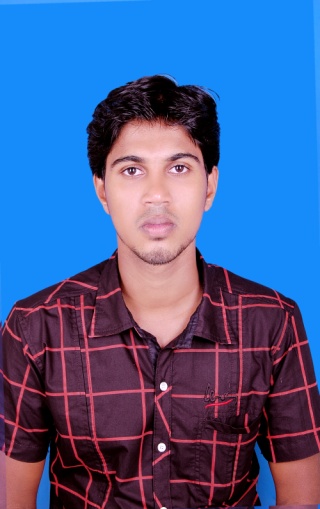 UNAISUNAIS.365610@2freemail.com  CAREER OBJECTIVESSeeking the position of a medical coder in an organization that will give me an opportunity to become a successful professional having a strong understanding of the underlying principles and influencing forces within the industry.SKILLSCan be a good team member especially in situations where tough & high stress goals have to be achieved.Can take initiative, work under pressure & balance multi task assignments. Thorough knowledge of office operations, organizational & administrational skills, which are highly effective & methodical portraying maturity & professionalism.Adaptive, practical and straight forward.EDUCATION PROFILEPERSONAL DETAILSDate of Birth	  :  30/12/1989Marital Status      :  MarriedLanguages known: English, Malayalam, Tamil, Kannada & HindiDECLARATIONI hereby declare that above statement are true to the best o my knowledge & belief.SL  No QualificationsCollege/ SchoolBoard/ UniversityPercentage1 CPCAROWN Medical Coding Academy, CalicutAAPC78%2B. Sc NURSINGAcharya Institute of Technology, BangaloreRGUHS Bangalore3XIIGovt. Higher Secondary School AthavanadGovernment Of Kerala63%4SSLCCherural High School , KurumbathurGovernment Of Kerala70%